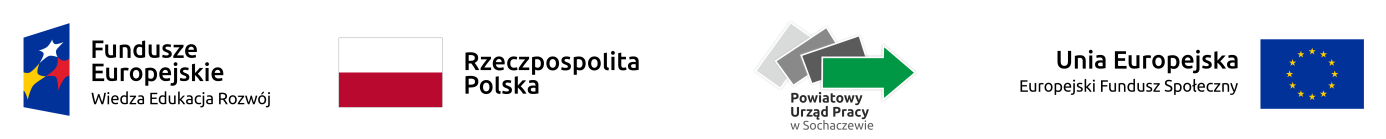 Powiatowy Urząd Pracy w Sochaczewie uprzejmie informuje, że od dnia  8 lipca  2021 r. wstrzymuje do odwołania nabór wniosków o zawarcie umowy o zorganizowanie stażu dla osóbmłodych w wieku 18-29 lat bez pracy, w tym z niepełnosprawnościami, zarejestrowanych w Powiatowym Urzędzie Pracy w Sochaczewie jako bezrobotne  w ramach realizacji projektu pn. Aktywizacja osób młodych pozostających bez pracy w powiecie sochaczewskim (IV).
 Projekt współfinansowany przez Unię Europejską w ramach Europejskiego Funduszu Społecznego Oś priorytetowa I Rynek pracy otwarty dla wszystkich Działanie 1.1 Wsparcie osób młodych  na regionalnym rynku pracy - projekty pozakonkursowe Poddziałanie 1.1.1 Wsparcie udzielane z Europejskiego Funduszu Społecznego Programu Operacyjnego Wiedza Edukacja Rozwój 2014-2020.
 